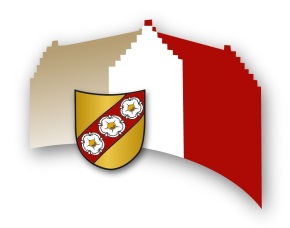 Antrag/Berechtigungsschein                                                für die Ausgabe von kostenlosen Müllsäcken für Familien mit Wickelkindern unter 3 JahrenFamilien mit Wickelkindern unter 3 Jahren, die im Gemeindegebiet der Stadt Riedenburg ihren Wohnsitz haben, erhalten auf Antrag von der Stadt Riedenburg kostenlos Müllsäcke. Pro Jahr und Wickelkind besteht ein Anspruch auf 10 Müllsäcke.Wird das Kind im zweiten Kalenderhalbjahr geboren bzw. hat es im ersten Kalenderhalbjahr seinen dritten Geburtstag, besteht für dieses Kalenderjahr nur Anspruch auf 5 kostenlose Müllsäcke.Wird der Antrag erst im zweiten Halbjahr (Stichtag: 1.7.) gestellt, besteht ebenso nur Anspruch auf 5 kostenlose Abfallsäcke.Die Ausgabe der Müllsäcke erfolgt nur gegen Vorlage dieses Antrages bei der Stadt Riedenburg, Zimmer Nr. 3, Stadtkasse:Antragsteller:---------------------------------------------------------------------------------------------------------------------------Von der Stadtkasse auszufüllen:Name, VornameStraße, HausnummerPLZ, OrtName des KindesGeburtsdatum des KindesName des KindesGeburtsdatum des KindesName des KindesGeburtsdatum des KindesAnspruch Stück für Kalenderjahr:AusgabeAnzahlausgegeben amUnterschrift Antragsteller